Англійська мова 6 клас з 05.05.по 29.05.2005.05=Англомовні країни.Читати текст ст.187-188,письмово-впр.4-5,ст.189Д\З- роб.зош ст60-61.06.05-Навколо світу. Контроль навчальних досягнень.Завд роб зош-ст.62-64.07.05-Контрольна робота з говоріння .Вивчити текст про Україну або Англію.Впр.11,ст.185-186 по 3 речення з кожної таблиці.12.05-Мій вивчений щоденник, написати .13.05-14.05- Завдання по темі(додатково).19.05-Контрольна робота з письма.20.05-Контрольна робота з аудіювання .21.05-Контрольна роботаз читання.27.05-28.05-Семестрова контрольна робота.29.05-Повторення вивченого матеріалу за рік.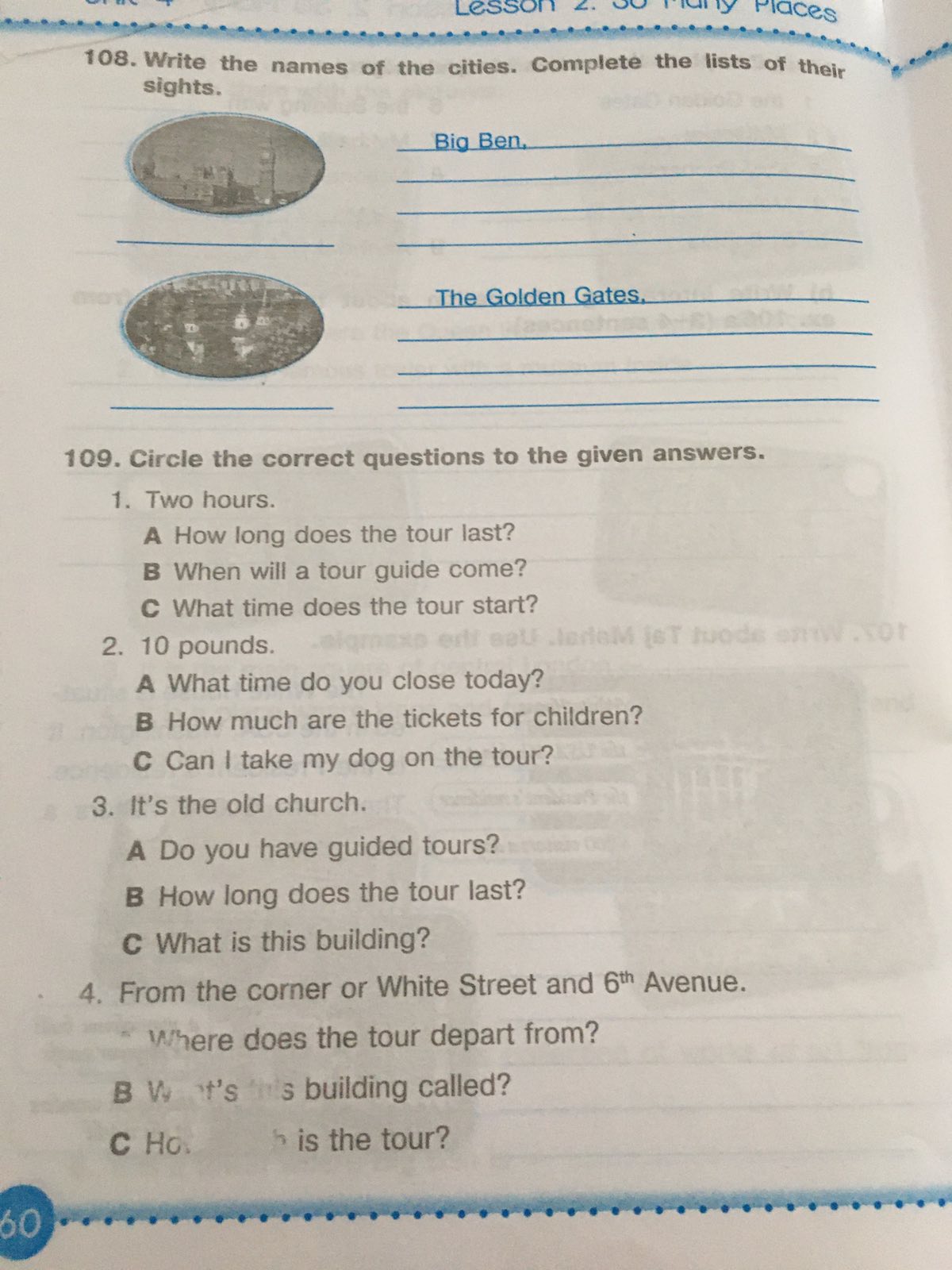 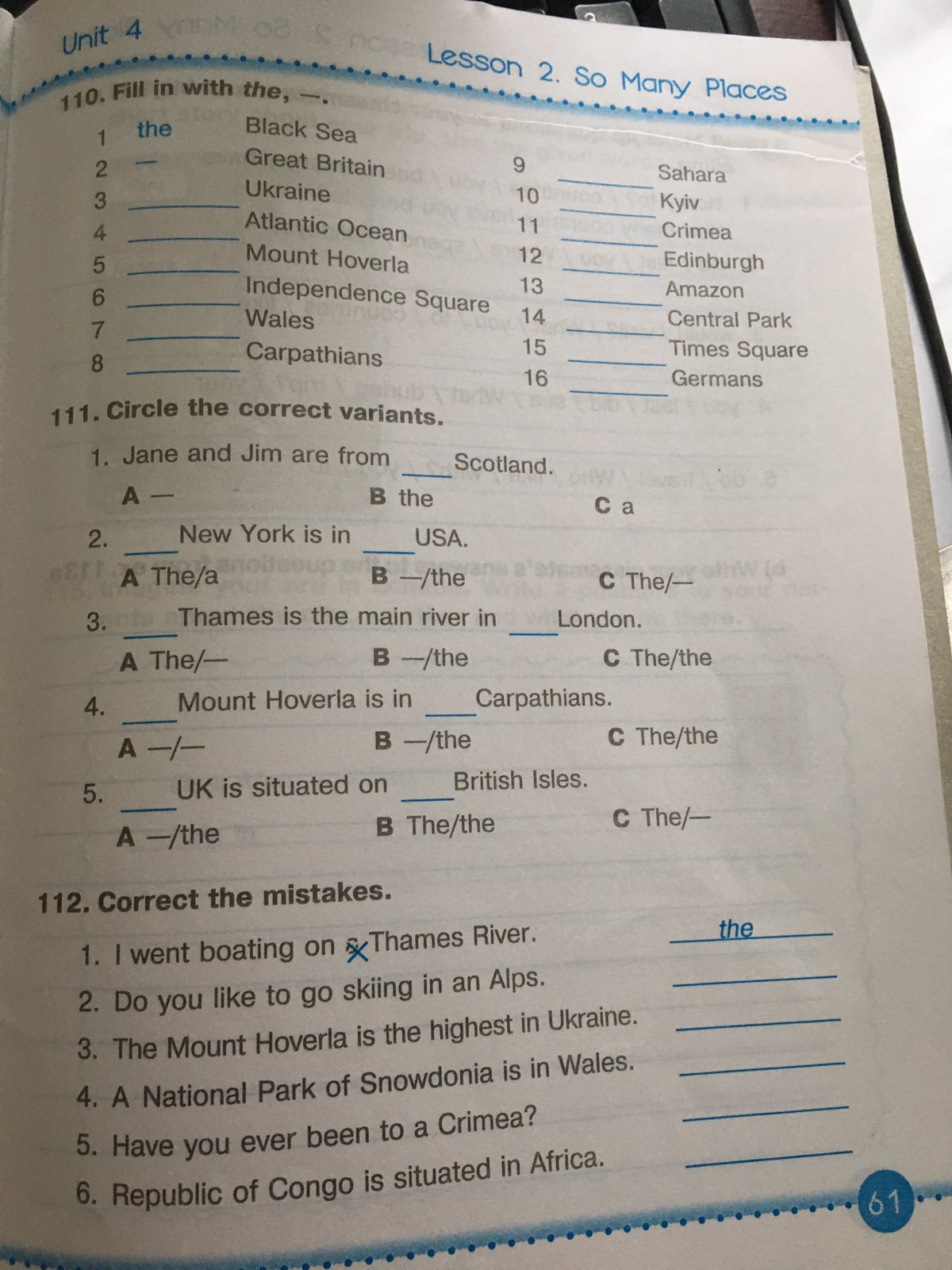 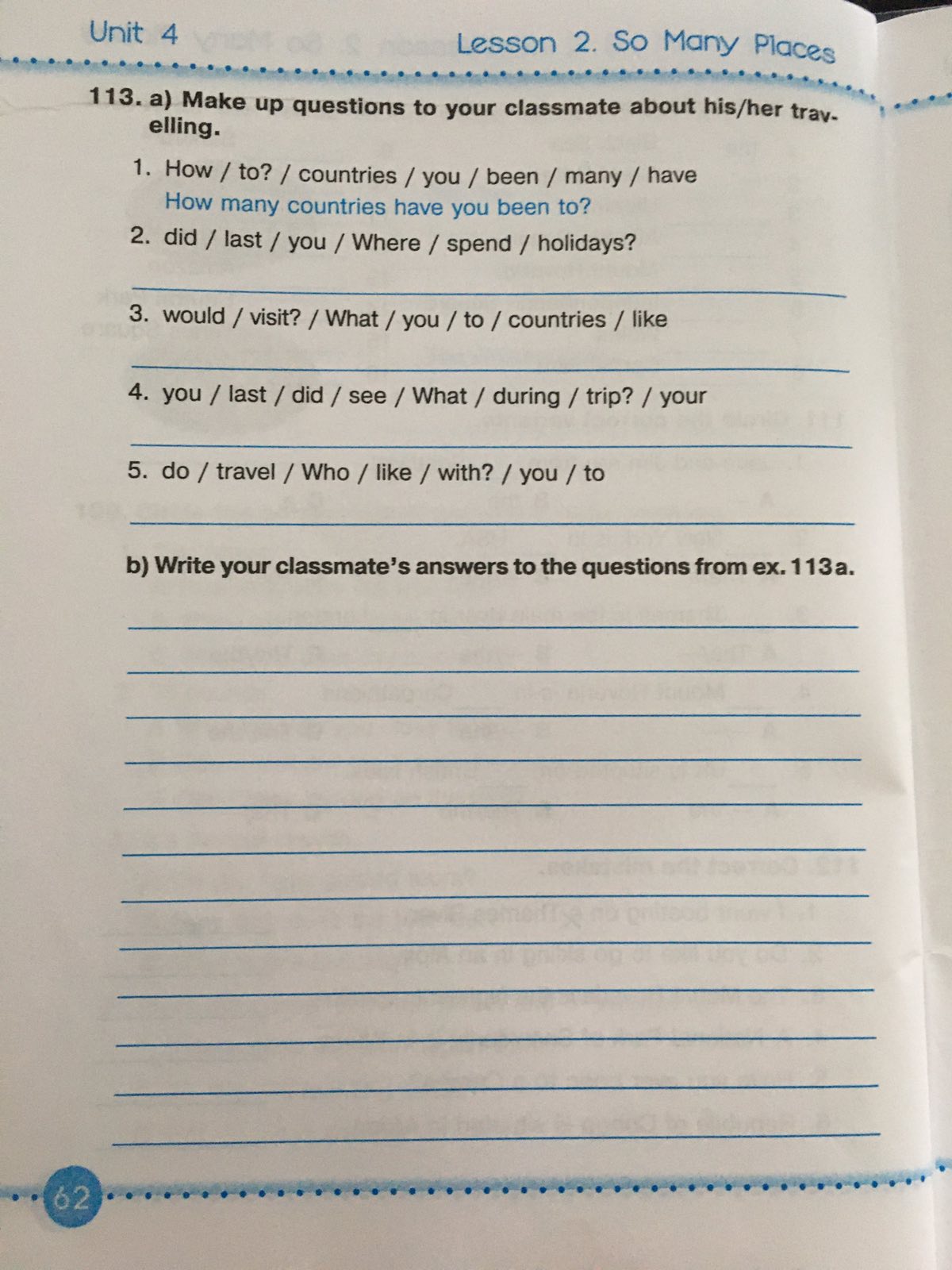 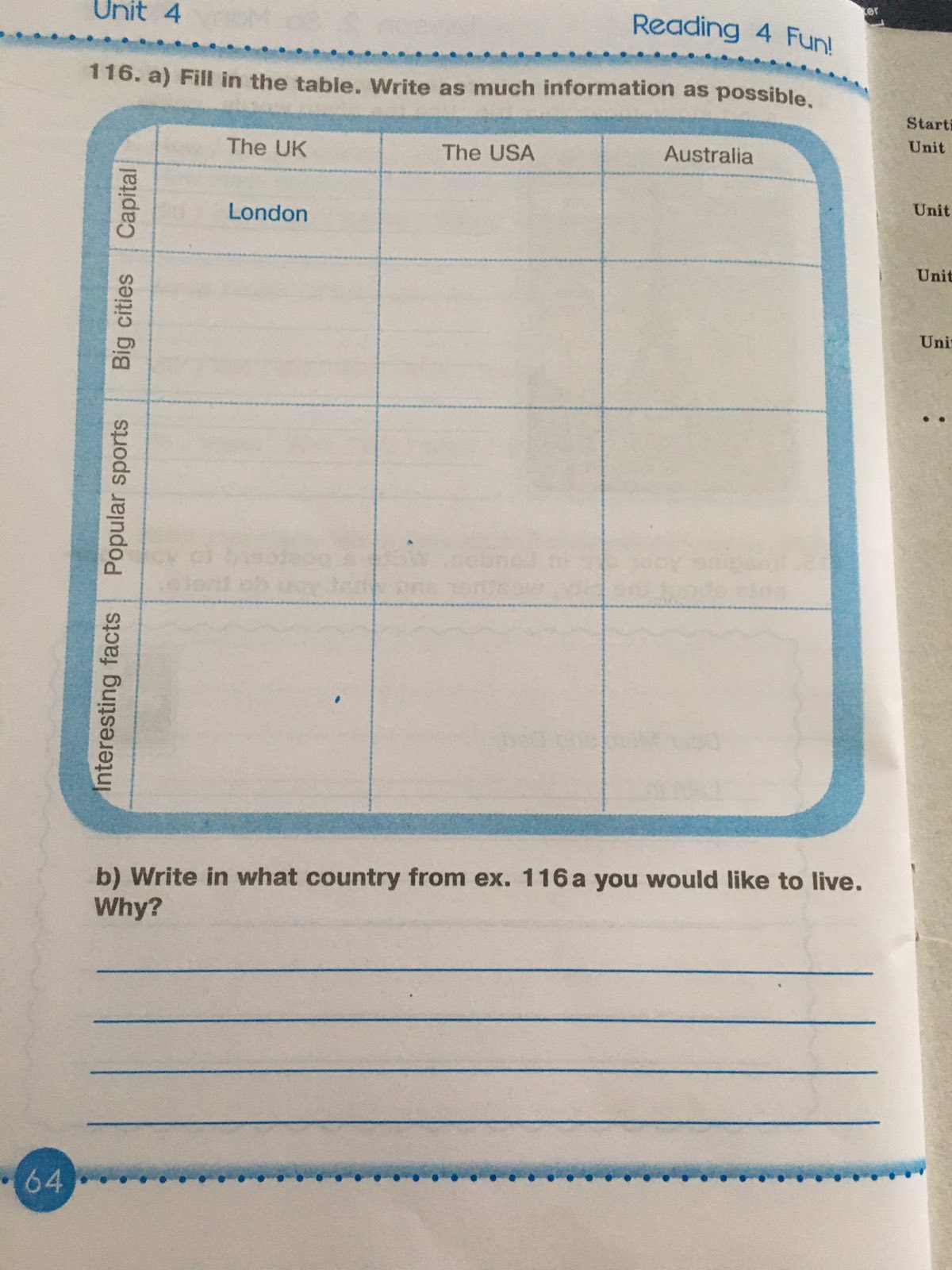 Test 6 form KyivTask1 Match ( What to do…)Andriyivskyi  Uzviz                                  to see amazing frescoes and mosaicsSt.Sophiya Cathedral                              to visit mysterious cavesIndependence Square                            to buy national souvenirs, paintingsKyiv Pecherska Lavra                              to watch concerts, walk and have a restTask 2 Make up sentencesSo/crowded/Dower street/Andriyivskiy Uzviz/is/not/as.Is/so/as/St.Sophiya cathedral/not/popular/St.Andrew s church.London/as/is/beautiful/Kyiv/as.Kontraktova Square/as/is/Independence Square/not/big/as.Task3  Write names of the most famous sights of Kyiv1.______________ is a majestic place where official government ceremonies take place, it is surrounded by a green park with a panorama of the Dnipro.2. ____________ is a main street of Kyiv, which becomes a pedestrian mall at the weekends.3. ____________ is an ancient Monastery where you can see the caves  where monks lived in ancient times.V-1                                          Task 1 MatchTo look                           a journeyTo read                           in the dining-carTo have lunch                 through the windowTo make                          a guidebookTask 2 Put the word into the correct form1.My cousins …( to make) a wonderful journey last summer.2.She usually …(travel) with a small suitcase.3. My brother …(to book) tickets at the moment.4. The plan… just ( to land) at the airport.Task 3. Circle the correct item1.People often travel by (train/foot).2. I prefer to travel by plane on (business/pleasure).3.Many years ago travelling by ship was  (comfortable/dangerous).4.There is (too/to) ( much/many) noise at the airport. Task 4 Write a compositionV-1                                          Task 1 MatchTo buy a ticket                           a journeyTo read                                      in the ticket-machineTo travel                                    with friendsTo make                                     a signTask 2 Put the word into the correct form1.The train …just (to arrive)2.They always…(to take) a lot of photos during their vacation.3.We …(no to ntravel) last summer.4.I …(to buy) tickets at the railway station at the moment.Task 3. Circle the correct item1.There are (to/too) (many/much) people at the railway station.2.He often goes by train for ( pleasure/business)3.I prefer to travel (on/by) fooy in summer.4. Many years ago travelling by ship was not (expensive/comfortable).Task 4 Write a compositionWriting comprehensionI. Make up questions.1)places/recently/you/in/what/have/Ukraine/visited?2)go/did/there/when/you?3)of/you/means/by/travel/what/did/transport?4)did/see/sights/you/there/what?5)your/did/journey/like/you?II. Put “the”  where necessary.1)____ British keep their traditions very carefully.2)_____ Egypt is famous for ____ Pyramids.3)When they visited _____ Scotland they stayed at ____ McCones’ house.4)____ Viennain ____ United Kingdom or in ____ Austria?5)Would you like to visit ____ Eiffel Tower or ____ Acropolis?6)_____ Jacksons live in ____ Hill Street.III. Put the verbs in brackets into the correct tense.1)He promises that he ______ (to buy)the tickets for the concert tomorrow.2)My parents always ______ (to stay)at this hotel.3)I ____ never _____ (to be)to Berlin.4)Look! They _______ (to get)off a train.5)Last spring Frank______ (to take) many wonderful photos of animals in Africa.6)My aunt _____ (to take) me to Mexico next summer.IV. Complete the sentences with the prepositions from the box. 1)What means of transport do you prefer to travel ____ ? – I prefer to travel ____ foot. 2)Will your daughter come to our village ____ autumn? 3)I enjoy spending my time ____ with my family.4)Kate got ____ the train  and went along the road. 5)The bus arrived _____ Milan early in the morning. 6)Tom prefers playing _____ his friends. 7)My brother travels ___ business.
in     into     off      with     by      on